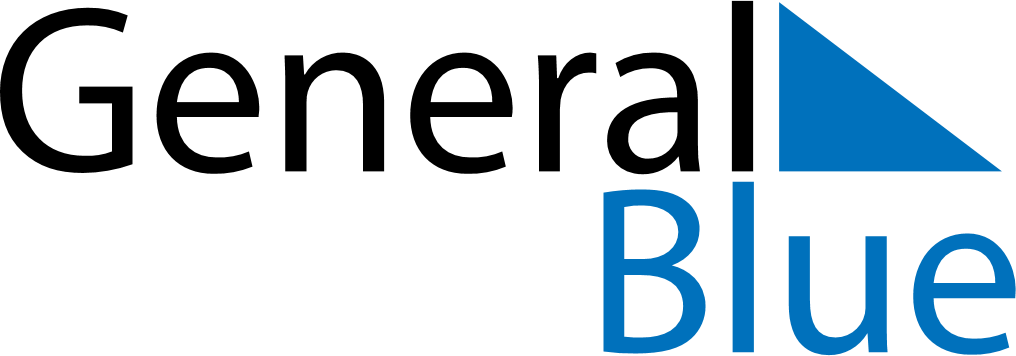 June 2024June 2024June 2024June 2024June 2024June 2024June 2024Antiguo Cuscatlan, La Libertad, El SalvadorAntiguo Cuscatlan, La Libertad, El SalvadorAntiguo Cuscatlan, La Libertad, El SalvadorAntiguo Cuscatlan, La Libertad, El SalvadorAntiguo Cuscatlan, La Libertad, El SalvadorAntiguo Cuscatlan, La Libertad, El SalvadorAntiguo Cuscatlan, La Libertad, El SalvadorSundayMondayMondayTuesdayWednesdayThursdayFridaySaturday1Sunrise: 5:28 AMSunset: 6:21 PMDaylight: 12 hours and 52 minutes.23345678Sunrise: 5:28 AMSunset: 6:21 PMDaylight: 12 hours and 53 minutes.Sunrise: 5:28 AMSunset: 6:21 PMDaylight: 12 hours and 53 minutes.Sunrise: 5:28 AMSunset: 6:21 PMDaylight: 12 hours and 53 minutes.Sunrise: 5:28 AMSunset: 6:22 PMDaylight: 12 hours and 53 minutes.Sunrise: 5:28 AMSunset: 6:22 PMDaylight: 12 hours and 53 minutes.Sunrise: 5:28 AMSunset: 6:22 PMDaylight: 12 hours and 54 minutes.Sunrise: 5:28 AMSunset: 6:23 PMDaylight: 12 hours and 54 minutes.Sunrise: 5:28 AMSunset: 6:23 PMDaylight: 12 hours and 54 minutes.910101112131415Sunrise: 5:28 AMSunset: 6:23 PMDaylight: 12 hours and 54 minutes.Sunrise: 5:29 AMSunset: 6:23 PMDaylight: 12 hours and 54 minutes.Sunrise: 5:29 AMSunset: 6:23 PMDaylight: 12 hours and 54 minutes.Sunrise: 5:29 AMSunset: 6:24 PMDaylight: 12 hours and 55 minutes.Sunrise: 5:29 AMSunset: 6:24 PMDaylight: 12 hours and 55 minutes.Sunrise: 5:29 AMSunset: 6:24 PMDaylight: 12 hours and 55 minutes.Sunrise: 5:29 AMSunset: 6:25 PMDaylight: 12 hours and 55 minutes.Sunrise: 5:29 AMSunset: 6:25 PMDaylight: 12 hours and 55 minutes.1617171819202122Sunrise: 5:29 AMSunset: 6:25 PMDaylight: 12 hours and 55 minutes.Sunrise: 5:30 AMSunset: 6:25 PMDaylight: 12 hours and 55 minutes.Sunrise: 5:30 AMSunset: 6:25 PMDaylight: 12 hours and 55 minutes.Sunrise: 5:30 AMSunset: 6:26 PMDaylight: 12 hours and 55 minutes.Sunrise: 5:30 AMSunset: 6:26 PMDaylight: 12 hours and 55 minutes.Sunrise: 5:30 AMSunset: 6:26 PMDaylight: 12 hours and 55 minutes.Sunrise: 5:30 AMSunset: 6:26 PMDaylight: 12 hours and 55 minutes.Sunrise: 5:31 AMSunset: 6:27 PMDaylight: 12 hours and 55 minutes.2324242526272829Sunrise: 5:31 AMSunset: 6:27 PMDaylight: 12 hours and 55 minutes.Sunrise: 5:31 AMSunset: 6:27 PMDaylight: 12 hours and 55 minutes.Sunrise: 5:31 AMSunset: 6:27 PMDaylight: 12 hours and 55 minutes.Sunrise: 5:31 AMSunset: 6:27 PMDaylight: 12 hours and 55 minutes.Sunrise: 5:32 AMSunset: 6:27 PMDaylight: 12 hours and 55 minutes.Sunrise: 5:32 AMSunset: 6:27 PMDaylight: 12 hours and 55 minutes.Sunrise: 5:32 AMSunset: 6:28 PMDaylight: 12 hours and 55 minutes.Sunrise: 5:32 AMSunset: 6:28 PMDaylight: 12 hours and 55 minutes.30Sunrise: 5:33 AMSunset: 6:28 PMDaylight: 12 hours and 55 minutes.